                           KŪRYBINIŲ IDĖJŲ RAIŠKA ,,KODĖLČIUKŲ‘‘ GRUPĖJE                                                    TEMA: MANO ŠEIMA                                   Nuotolinio darbo laikotarpis: 2020 04 27 – 04 30  	Kiekviena diena, kiekviena savaitė veda mūsų mažuosius pažinimo, atradimų, pasiekimų ir jausmų takeliais. Ši savaitė, tai nauji žingsneliai keliaujant į savo šeimos vertybių supratimą. Siekėme, kad vaikai pajaustų, suprastų ir žinotų, kad šeimoje yra saugūs, mylimi, kad jais rūpinamasi.  	Tėvelių padedami, ugdytiniai mokėsi eilėraštukus, atliko įvairias užduotėles, dainavo daineles, šoko, mankštinosi, o tėveliai visa tai fiksavo ir dalinosi su mumis  	 Džiaugiamės, kad į ,,Kodėlčiukų‘‘ komandą  su užduotėlėmis, pasiūlymais, patarimais, palaikymu, įsijungia ir darželio direktorė, direktorės pavad. vaikų ugdymui, logopedė, soc. pedagogė, šokių vadovė, muzikos mokytoja.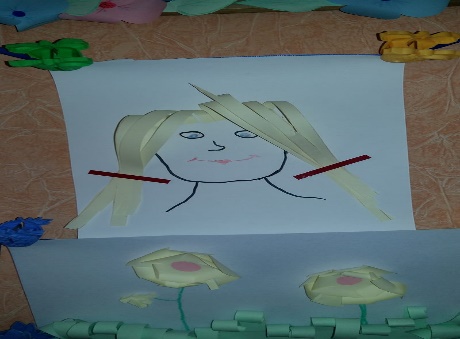 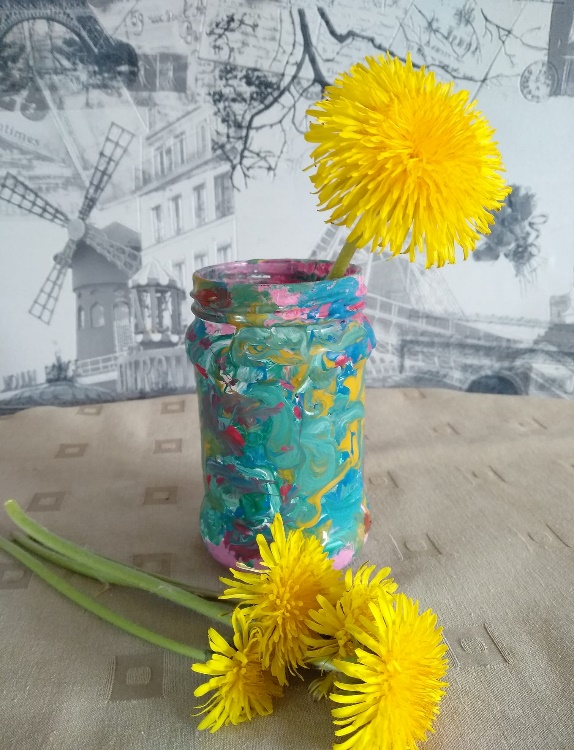 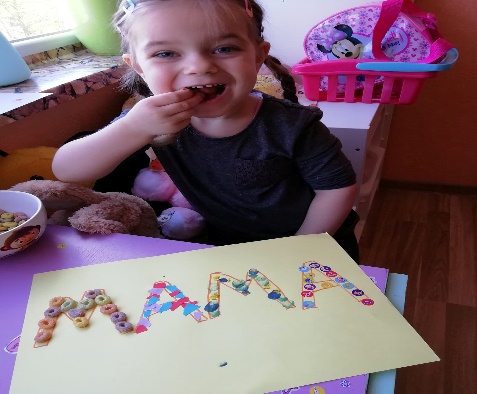 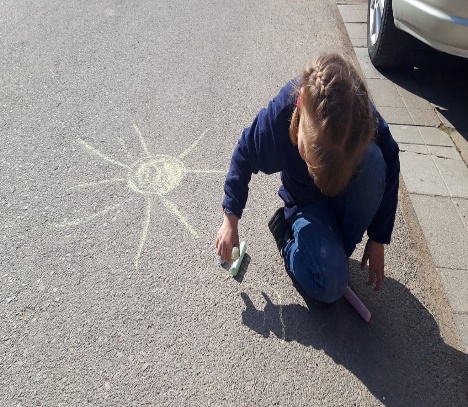 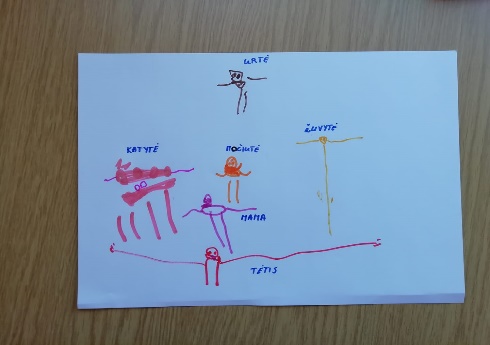 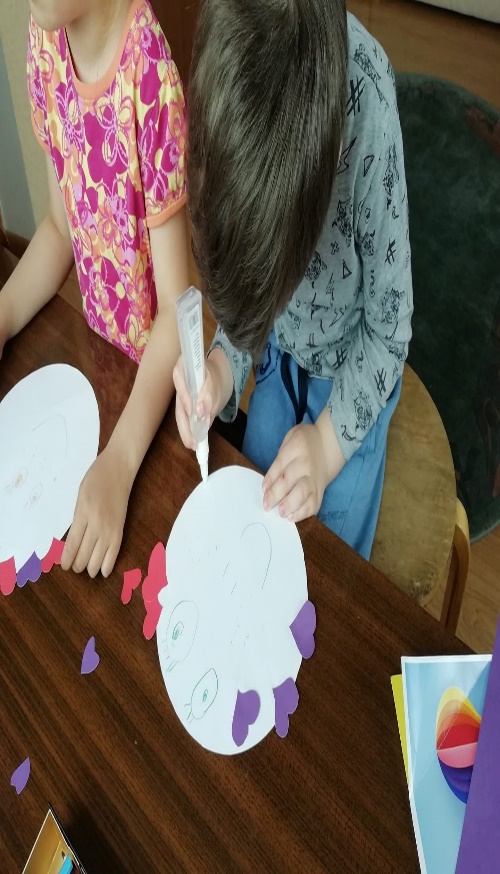 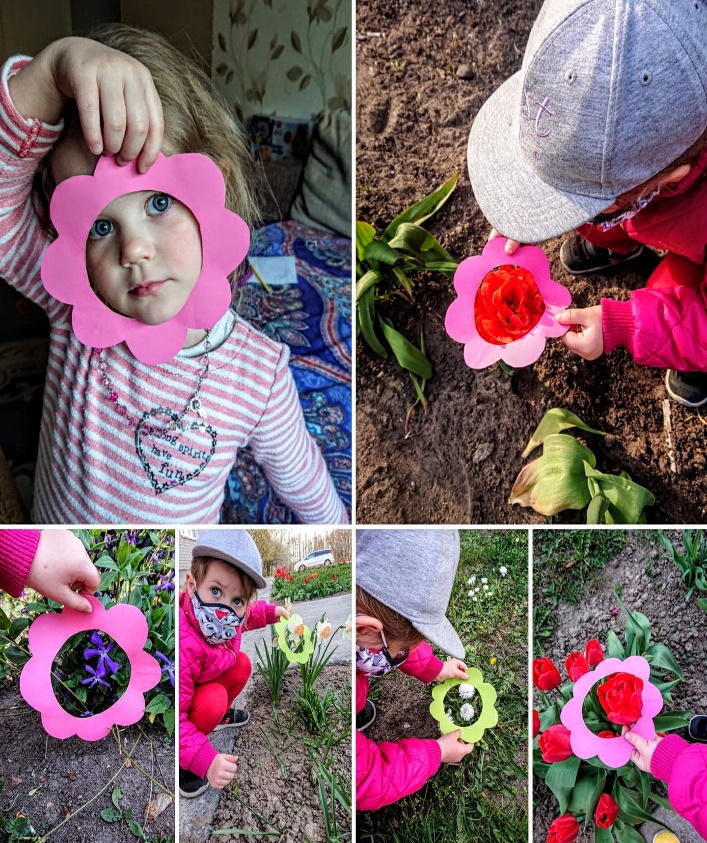 